SPECYFIKACJA WARUNKÓW ZAMÓWIENIA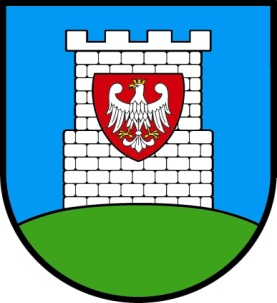                                                               Urząd Gminy Rytro 				         Rytro 265, 33-343 Rytro                                                         15 listopada 2023Odbieranie i zagospodarowanie odpadów komunalnych z terenu Gminy Rytro w 2024 roku wraz  z dostarczeniem worków i ich dystrybucją. Postępowanie o udzielenie zamówienia publicznego jest prowadzone zgodnie z przepisami ustawy z dnia 11 września 2019 r. - Prawo zamówień publicznych (Dz. U. z 2021 r. poz. 1129 ze zm.) - dalej zwanej „Pzp”Nazwa i adres zamawiającego.Nazwa: Gmina Rytro.Adres: Urząd Gminy Rytro, Rytro 265, 33-343 RytroKontakt: tel./fax. 18 446 90 40, e-mail: gmina@rytro.pl, http://www.rytro.pl.NIP: 734-351-79-47, REGON: 491892676. Adres strony internetowej prowadzonego postępowania: https://platformazakupowa.plRozdział I. Nazwa zamówieniaRodzaj zamówienia: usługiNazwa nadana zamówieniu: Odbieranie i zagospodarowanie odpadów komunalnych z terenu Gminy Rytro w 2024 roku wraz z dostarczeniem worków i ich dystrybucją. Numer sprawy: IZP.271.7.2023Rozdział II. Tryb udzielenia zamówieniaPostępowanie o udzielenie zamówienia publicznego prowadzone jest na podstawie art. 275 ustawy Prawo Zamówień Publicznych (Dz.U. z 2021 r. poz. 1129 ze zm.)  Zamawiający zastrzega możliwość udzielenia zamówień polegających na powtórzeniu podobnych usług na podstawie art. 305  Pzp – max. do wysokości 50% wartości zamówienia podstawowego.Zamawiający nie przewiduje zawarcia umowy ramowej.Zamawiający nie przewiduje aukcji elektronicznej.Zamawiający nie dopuszcza składania ofert wariantowych.Zamawiający nie dopuszcza składania ofert częściowych – zamówienie dostępne dla małych i średnich przedsiębiorstw, podział tego zamówienia jest nie celowy oraz spowodowałby znaczne utrudnienia przy realizacji zamówienia – zamówienie jednorodne: to Wykonawca ponosi pełną odpowiedzialność za: odbiór odpadów komunalnych od właścicieli nieruchomości z terenu (Gminy Rytro) oraz dostarczenie mieszkańcom worków do zbierania odpadów komunalnych.Zamawiający nie przewiduje zwołania zebrania Wykonawców w celu wyjaśnienia treści Specyfikacji Warunków Zamówienia.Zamawiający nie przewiduje rozliczeń w walutach obcych.Zamawiający nie przewiduje wymagań, o których mowa w art. 94 i art. 96 ust. 2 pkt. 2) uPzp,Zamawiający przewiduje możliwość wprowadzenie zmian w umowie. Warunki zmian 
w umowie zostały określone w załączniku Nr 9 do SWZ – Warunki zmian umowy.Zamawiający informuje, że przewiduje odwróconą kolejność badania i oceny ofert – art. 139 ust. 1 uPzp,.Zamawiający informuje, że nie były przeprowadzane wstępne konsultacje rynkowe 
w celu przygotowania postępowania.Rozdział III. Opis przedmiotu zamówienia	Przedmiotem zamówienia jest odbieranie i zagospodarowanie odpadów komunalnych od właścicieli nieruchomości zamieszkałych i domków letniskowych oraz innych nieruchomości wykorzystywanych na cele rekreacyjno- wypoczynkowe, położonych na terenie Gminy Rytro w 2024 roku w sposób zapewniający osiągnięcie odpowiednich poziomów recyklingu, przygotowania do ponownego użycia i odzysku innymi metodami oraz ograniczenie masy odpadów komunalnych ulegających biodegradacji przekazywanych do składowania, zgodnie z odrębnymi przepisami. Wykonawca w ramach zamówienia dostarcza worki oraz zajmuje się ich dystrybucją – każdorazowo po odbiorze odpadów 
z posesji pracownicy Wykonawcy pozostawią ilość pustych worków jak odpowiadającą ilości odebranych. Zamawiający obejmuje prawem opcji usługi podstawienia i odbioru kontenera KP 7 oraz zagospodarowanie odpadów powstałych w wyniku prowadzenia dodatkowych prac remontowych na nieruchomości lub powstałych w wyniku nieprzewidzianych zdarzeń losowych (powódź, pożar, szkody spowodowane silnym wiatrem, inne) przeznaczonego na:niesegregowane (zmieszane) odpady komunalne – lubodpady budowlane i rozbiórkowe Szczegółowy opis oraz zakres przedmiotu zamówienia określa Załącznik nr 1 Szczegółowy opis przedmiotu zamówienia stanowiący integralną część swz.Prawo opcji jest uprawnieniem Zamawiającego, z którego może, ale nie musi skorzystać 
w ramach realizacji niniejszego zamówienia.Zamawiający ma prawo skorzystać z prawa opcji, w przypadku złożenia przez mieszkańca wniosku o dokonanie dodatkowej usługi odbioru odpadów komunalnych.Wykonawcy nie przysługują żadne roszczenia do Zamawiającego w przypadku, gdy Zamawiający nie skorzysta z prawa opcji.Inne postanowienia dotyczące przedmiotu zamówienia:Wykonawca  ponosi  całkowitą  odpowiedzialność  cywilną  za  straty  i  szkody  powstałe  w związku z wykonywanymi przez Wykonawcę lub podwykonawcę czynnościami lub przy okazji ich wykonywania, w szczególności będące następstwem działania Wykonawcy lub podwykonawcy, rażącego niedbalstwa, braku należytej staranności;Wykonawca ma obowiązek znać i stosować w czasie realizacji zamówienia przepisy dotyczące ochrony środowiska naturalnego i bezpieczeństwa ruchu. Opłaty i kary za przekroczenie w trakcie realizacji zamówienia norm określonych w odpowiednich przepisach dotyczących ochrony środowiska naturalnego poniesie Wykonawca.Wszystkie wskazane w dokumentacji swz znaki towarowe, patenty, normy lub pochodzenie, należy rozumieć jako przykładowe i rozpatrywać łącznie z wyrazem „równoważny”. Oferowane rozwiązania równoważne, np. oznaczone innym znakiem towarowym, patentem lub pochodzeniem, nie mogą mieć parametrów gorszych niż opisane przez Zamawiającego oraz muszą bezwzględnie spełniać ten sam poziom jakościowy, merytoryczny oraz gwarantujący taką samą funkcjonalność.Zamawiający wymaga zatrudnienia przez Wykonawcę lub podwykonawcę na podstawie umowy o pracę, osób wykonujących wskazane niżej czynności w trakcie realizacji zamówienia:kierowanie pojazdami samochodowymi w trakcie odbioru i transportu odpadów;wszelkie prace fizyczne w zakresie załadunku odpadów z nieruchomości i punktów do selektywnej zbiórki.Wymagania stawiane Wykonawcy:Wykonawca jest zobowiązany do:zdobycia wszelkich informacji niezbędnych do prawidłowego przygotowania oferty,sprawdzenia i zweryfikowania dostarczonych materiałów oraz niezwłocznego poinformowania Zamawiającego o ewentualnych błędach lub przeoczeniach; Zamawiający nie będzie uwzględniał żadnych roszczeń i uwag z tytułu błędów lub nieścisłości specyfikacji istotnych warunków zamówienia po upływie terminu na wniesienie odwołania,Wykonawca, który powołuje się na rozwiązania równoważne opisanym przez Zamawiającego, jest zobowiązany wykazać, że oferowane przez niego usługi spełniają wymagania określone przez Zamawiającego.Wspólny Słownik Zamówień (CPV):90.50.00.00-2 Usługi związane z odpadami;90.53.30.00-2 Usługi gospodarki odpadami;90.51.12.00-4 Usługi gromadzenia odpadów pochodzących z gospodarstw domowych;90.51.13.00-5 Usługi zbierania śmieci;90.51.10.00-2 Usługi wywozu odpadów;90.51.31.00-7 Usługi wywozu odpadów pochodzących z gospodarstw domowych;90.51.20.00-9 Usługi transportu odpadów;90.51.40.00-3 Usługi recyklingu odpadów.Rozdział IV. Podział zamówienia na częściZamawiający nie dopuszcza możliwości składania ofert częściowych.Rozdział V. Informacje nt. możliwości powierzenia wykonania zamówienia podwykonawcom.Wykonawca może powierzyć wykonanie części zamówienia podwykonawcy.Zamawiający nie zastrzega obowiązku osobistego wykonania przez Wykonawcę żadnej części zamówienia.Zamawiający żąda wskazania przez Wykonawcę części zamówienia, których wykonanie zamierza powierzyć podwykonawcom i podania przez Wykonawcę firm podwykonawców, o ile nazwy podwykonawców są już znane.Brak wskazania przez Wykonawcę części zamówienia, której wykonanie zamierza powierzyć podwykonawcy będzie traktowany jako rezygnacja z podwykonawstwa 
i wykonanie zamówienia w całości osobiście.Rozdział VI. Termin wykonania zamówieniaTermin realizacji zamówienia:data rozpoczęcia: 1 stycznia 2024 r.;data zakończenia: 31 grudnia 2024 r.Rozdział VII. 
Wymagania dotyczące zatrudnienia przez wykonawcę lub podwykonawcę na podstawie stosunku pracy osób wykonujących wskazane przez Zamawiającego nw. czynności 
w zakresie realizacji zamówienia i Warunki udziału w postępowaniu:Zatrudnienie - Zamawiający stosownie do art. 95 ust. 1 Pzp, wymaga zatrudnienia przez Wykonawcę na podstawie umowy o pracę osób wykonujących następujące/poniższe czynności w zakresie realizacji zamówienia, których wykonanie polega na wykonywaniu pracy w sposób określony w art. 22 § 1 1 ustawy z dnia 26 czerwca 1974 r. – Kodeks pracy (Dz. U. z 2020 poz. 1320 tj.)Czynność – kierowanie pojazdami podczas odbioru odpadów komunalnych 
i ich transportu,      Wykonawca będzie zatrudniał min. 2 osoby do wykonania wyżej wymienionych czynności co najmniej na okres realizacji umowy. W przypadku rozwiązania stosunku pracy w trakcie tego okresu, zobowiązuje się do niezwłocznego zatrudnienia na to miejsce innej osoby spełniającej powyższe wymagania.Sposób weryfikacji zatrudnienia na umowę o pracę:     Od dnia zawarcia umowy z Zamawiającym, Wykonawca jest zobowiązany na każde żądanie Zamawiającego do złożenia, oświadczenia potwierdzającego zatrudnienie na umowę 
o pracę osób wykonujących ww. czynności w zakresie realizacji zamówienia, zawierającego informacje o liczbie osób przeznaczonych do realizacji zamówienia 
z uwzględnieniem minimalnego wynagrodzenia za pracę ustalonego na podstawie przepisów o minimalnym wynagrodzeniu za pracę (obowiązujących w tym okresie) przez cały okres realizacji przedmiotu zamówienia.Uprawnienia zamawiającego w zakresie kontroli spełniania przez wykonawcę wymagań, 
o których mowa w pkt. 1 i 2 oraz sankcji z tytułu niespełnienia tych wymagań - art. 95 ust. 2 pkt. 3) uPzp:Sposób dokumentowania zatrudnienia ww. osób:      W trakcie realizacji zamówienia na każde wezwanie Zamawiającego 
w wyznaczonym terminie Wykonawca przedłoży Zamawiającemu wskazane poniżej dowody w celu potwierdzenia spełnienia wymogu zatrudnienia na podstawie umowy 
o pracę przez Wykonawcę osób wykonujących wskazane czynności w trakcie realizacji zamówienia:oświadczenie Wykonawcy o zatrudnieniu na podstawie umowy 
o pracę osób wykonujących czynności, których dotyczy wezwanie Zamawiającego. Oświadczenie to powinno w szczególności zawierać: dokładne określenie podmiotu składającego oświadczenie, datę złożenia oświadczenia, wskazanie, że objęte wezwaniem czynności wykonują osoby zatrudnienie na podstawie umowy o pracę wraz ze wskazaniem liczby tych osób, rodzaju umowy o pracę i wymiaru etatu oraz podpis osoby uprawnionej do złożenia oświadczenia w imieniu Wykonawcy,poświadczoną za zgodność z oryginałem odpowiednio przez Wykonawcę kopię umowy/umów o pracę osób wykonujących w trakcie realizacji zamówienia określone czynności. Kopia umowy/umów ma być zanonimizowana w sposób zapewniający ochronę danych osobowych pracowników, zgodnie z zapisami ustawy z dnia 10 maja 2018 r. (Dz. U. z 2019 r., poz 1781 z późn. zm.) o ochronie danych osobowych. Informacje takie jak: data zawarcia umowy, rodzaj umowy o pracę i wymiar etatu muszą być możliwe do zidentyfikowania,Sankcje z tytułu niespełnienia wymagań w zakresie zatrudnienia:      Z tytułu niespełnienia przez Wykonawcę wymogu zatrudnienia na podstawie umowy 
o pracę osób wykonujących wskazane w punkcie 1 czynności Zamawiający przewiduje sankcję w postaci obowiązku zapłaty przez wykonawcę kary umownej w wysokości określonej w istotnych postanowieniach umowy w sprawie zamówienia publicznego - projekcie umowy tj. w wysokości 500,00 zł za każdy stwierdzony przypadek. Niezłożenie przez wykonawcę w wyznaczonym przez zamawiającego terminie żądanych przez zamawiającego dowodów w celu potwierdzenia spełnienia przez wykonawcę wymogu zatrudnienia na podstawie umowy o pracę traktowane będzie jako niespełnienie przez wykonawcę wymogu zatrudnienia na podstawie umowy o pracę osób wykonujących wskazane w punkcie 1 czynności.W przypadku uzasadnionych wątpliwości co do przestrzegania prawa pracy przez wykonawcę, Zamawiający może zwrócić się o przeprowadzenie kontroli przez Państwową Inspekcję Pracy. 1 art. 22 § 1 ustawy Kodeks pracy: Przez nawiązanie stosunku pracy pracownik zobowiązuje się do wykonywania pracy określonego rodzaju na rzecz pracodawcy i pod jego kierownictwem oraz w miejscu i czasie wyznaczonym przez pracodawcę, a pracodawca - do zatrudniania pracownika za wynagrodzeniem.O udzielenie zmówienia mogą ubiegać się Wykonawcy, którzy:Nie podlegają wykluczeniu z postępowania o udzielenie zamówienia na podstawie art. 108 ust.1. oraz art. 109 ust. 1 pkt. 1 uPzp,Wykonawca nie podlega wykluczenia w okolicznościach określonych w art. 108 ust. 1 pkt 1, 2 i 5 ustawy Pzp, jeżeli udowodni zamawiającemu, że spełnił łącznie następujące przesłanki:Naprawił lub zobowiązał się do naprawienia szkody wyrządzonej przestępstwem, wykroczeniem lub swoim nieprawidłowym postępowaniem, w tym poprzez zadośćuczynienie pieniężne;Wyczerpująco wyjaśnił fakty i okoliczności związane z przestępstwem, wykroczeniem lub swoim nieprawidłowym postępowaniem oraz spowodowanymi przez nie szkodami, aktywnie współpracując odpowiednio z właściwymi organami ścigania, lub Zamawiającym;Podjął konkretne środki techniczne, organizacyjne i kadrowe, odpowiednie dla zapobiegania dalszym przestępstwom, wykroczeniom lub nieprawidłowemu postępowaniu, w szczególności:zerwał wszelkie powiązania z osobami lub podmiotami odpowiedzialnymi za nieprawidłowe postępowanie wykonawcy,zreorganizował personel,wdrożył system sprawozdawczości i kontroli,utworzył struktury audyty wewnętrznego do monitorowania przestrzegania przepisów, wewnętrznych regulacji lub standardów,wprowadził wewnętrzne regulacje dotyczące odpowiedzialności oraz odszkodowań za nieprzestrzeganie przepisów, wewnętrznych regulacji lub standardów.Zamawiający ocenia, czy podjęte przez Wykonawcę czynności, są wystarczające do wykazania jego rzetelności, uwzględniając wagę 
i szczególne okoliczności czynu wykonawcy. Jeżeli podjęte przez Wykonawcę czynności, nie są wystarczające do wykazania jego rzetelności, zamawiający wyklucza wykonawcę.Wykonawca może zostać wykluczony przez zamawiającego na każdym etapie postępowania o udzielenie zamówienia.Wykonawca nie będzie podlegał wykluczeniu na podstawie art. 108 ust. 1 pkt 1, 2 i 5, jeżeli udowodni Zamawiającemu, że spełnił łącznie przesłanki wymienione w art. 110 ust. 2 pkt 1) – 3).Zamawiający ocenia czy podjęte przez wykonawcę czynności, 
o których mowa w pkt. IV, są wystarczające do wykazania jego rzetelności, uwzględniając wagę i szczególne okoliczności czynu wykonawcy. Jeżeli podjęte przez wykonawcę czynności, o których mowa w pkt. IV, nie są wystarczające do wykazania jego rzetelności, Zamawiający wykluczy wykonawcę.Spełniają warunki udziału w postępowaniu tj:Posiadają uprawnienia do prowadzenia określonej działalności zawodowej: Wykonawca musi posiadać uprawnienia do wykonywania działalności polegającej na odbieraniu odpadów komunalnych od właścicieli nieruchomości zgodnie z przepisami ustawy z dnia 13 września 1996 r. o utrzymaniu czystości i porządku w gminach (Dz. U. 2020 poz. 1439).Warunek zostanie uznany za spełniony, jeżeli Wykonawca lub członek konsorcjum lub podmiot, na którego zasoby powołuje się Wykonawca spełni go [ppkt. 1.2.1.] samodzielnie.Ocena spełnienia w/w warunku dokonana zostanie zgodnie z formułą „spełnia/nie spełnia”Znajdują się w sytuacji ekonomicznej lub finansowej zapewniającą bezpieczną realizację zamówienia w całym jego okresie:Warunek ten zostanie spełniony, jeżeli Wykonawca przedstawi Opłaconą polisę, 
a w przypadku jej braku inny dokument potwierdzający, że wykonawca jest ubezpieczony od odpowiedzialności cywilnej na wartość co najmniej 500 000,00 zł w zakresie prowadzonej działalności związanej z przedmiotem zamówienia (do polisy należy załączyć potwierdzenie zapłaty składek).,Warunek zostanie uznany za spełniony, jeżeli Wykonawca lub członek konsorcjum lub podmiot, na którego zasoby powołuje się Wykonawca spełnią go [ppkt. 1.2.2.1.] wspólnie.Ocena spełnienia w/w warunku dokonana zostanie zgodnie z formułą „spełnia/nie spełnia”.Podmiot, który zobowiązał się do udostępnienia zasobów, odpowiada solidarnie 
z wykonawcą, który polega na jego sytuacji finansowej lub ekonomicznej, za szkodę poniesioną przez zamawiającego powstałą wskutek nieudostępnienia tych zasobów, chyba że za nieudostępnienie zasobów podmiot ten nie ponosi winy.Posiadają zdolności techniczne lub zawodowe:Wykonawca wykonał/li, a w przypadku świadczeń powtarzających się lub ciągłych również wykonuje/ją, w okresie ostatnich 3 lat przed upływem terminu składania ofert, 
a jeżeli okres prowadzenia działalności jest krótszy – w tym okresie usługi związane 
z przedmiotem zamówienia tj.:w tym okresie, wykonał usługę odbioru odpadów komunalnych wykonanej na rzecz właścicieli nieruchomości zamieszkałych w sposób ciągły przez okres minimum 12 miesięcy – wraz z podaniem ich wartości, przedmiotu, dat wykonania 
i podmiotów, na rzecz których usługi te zostały wykonane lub są wykonywane, oraz załączeniem dowodów określających, czy te usługi zostały wykonane lub są wykonywane należycie, przy czym dowodami, o których mowa, są: - referencje lub inne dokumenty sporządzone przez podmiot, na rzecz którego usługi te były wykonywane, a w przypadku świadczeń powtarzających się lub ciągłych są wykonywane, a jeżeli wykonawca 
z przyczyn niezależnych od niego nie jest w stanie uzyskać tych dokumentów – oświadczenie wykonawcy. W przypadku świadczeń powtarzających się lub ciągłych nadal wykonywanych referencje bądź inne dokumenty potwierdzające ich należyte wykonywanie powinny być wystawione w okresie ostatnich 3 miesięcy;Warunek zostanie uznany za spełniony, jeżeli Wykonawca lub członek konsorcjum lub podmiot, na którego zasoby powołuje się Wykonawca spełnią go [ppkt. 1.2.3.1.] samodzielnie (doświadczenia zawodowego się nie sumuje).Ocena spełnienia w/w warunku dokonana zostanie zgodnie z formułą „spełnia/nie spełnia”.UWAGA: Wykonawca, członek konsorcjum lub podmiot, na którego zasoby powołuje się Wykonawca powyższe doświadczenie zawodowe ppkt może wykazać jako odrębne zamówienia lub w jednym zamówieniu.jeżeli wykonawca powołuje się na doświadczenie w realizacji usług, wykonywanych wspólnie z innymi wykonawcami, wykaz, o którym mowa w pkt. 1.2.3.1, musi dotyczyć usług, w których wykonaniu Wykonawca ten bezpośrednio uczestniczył, a w przypadku świadczeń powtarzających się lub ciągłych, w których wykonywaniu bezpośrednio uczestniczył lub uczestniczy.oceniając zdolność techniczną lub zawodową, zamawiający może, na każdym etapie postępowania, uznać, że wykonawca nie posiada wymaganych zdolności, jeżeli posiadanie przez wykonawcę sprzecznych interesów, w szczególności zaangażowanie zasobów technicznych lub zawodowych wykonawcy w inne przedsięwzięcia gospodarcze wykonawcy może mieć negatywny wpływ na realizację zamówienia.Wykonawca dysponuje niżej wymienionymi narzędziami, wyposażeniem zakładu 
i urządzeniami technicznymi:bazą magazynowo - transportową, której wyposażenie oraz sposób funkcjonowania będą zgodny z Rozporządzeniem Ministra Środowiska w sprawie szczegółowych wymagań 
w zakresie odbierania odpadów komunalnych od właścicieli nieruchomości (Dz. U. z 2013 r. Poz. 122).Wymogi dotyczące bazy magazynowo - transportowejdysponowanie bazą magazynowo - transportową usytuowaną w odległości nie większej niż 60 km od granic gminy Rytrobaza powinna być usytuowana na terenie, do którego Wykonawca posiada tytuł prawny (własność, najem, dzierżawa itp.),na terenie bazy muszą znajdować się zabezpieczone miejsca do magazynowania selektywnie zebranych odpadów komunalnych, które będą zabezpieczone przed emisją zanieczyszczeń do gruntu oraz zabezpieczone przed działaniem czynników atmosferycznych,na terenie bazy muszą znajdować się urządzenia do selektywnego gromadzenia odpadów komunalnych przed ich transportem do miejsc przetwarzania,teren bazy magazynowo - transportowej musi być wyposażony w urządzenia lub systemy zapewniające zagospodarowanie wód opadowych i ścieków przemysłowych, pochodzących z terenu bazy zgodnie z wymaganiami określonymi w przepisach ustawy Prawo wodne (Dz. U. 2020.310 ze zm.),baza magazynowo - transportowa musi być wyposażona w miejsca przeznaczone do parkowania pojazdów, legalizowaną samochodową wagę najazdową - w przypadku, gdy na terenie bazy następuje magazynowanie odpadów,na terenie bazy powinny znajdować się także: punkt bieżącej konserwacji i naprawy pojazdów, miejsca do mycia i dezynfekcji pojazdów (o ile czynności te nie będą wykonywane przez uprawnione podmioty zewnętrzne poza terenem bazy).Wykaże, że spełnia wymogi określone w Rozporządzeniu Ministra Środowiska z dnia 11 stycznia 2013 r. w sprawie szczegółowych wymagań w zakresie odbierania odpadów komunalnych od właścicieli nieruchomości (Dz. U. z 2013 r., poz. 122) w zakresie dostosowania baz do wymagań rozporządzenia.będzie dysponował co najmniej 2 pojazdami przystosowanymi do odbierania niesegregowanych (zmieszanych) odpadów komunalnych oraz co najmniej 2 pojazdami przystosowanymi do odbierania selektywnie zbieranych odpadów komunalnych, a także co najmniej 1 pojazdem do odbierania odpadów bez funkcji kompaktującej. Pojazdy te muszą być trwale i czytelnie oznakowane w widocznym miejscu nazwą firmy oraz danymi teleadresowymi podmiotu odbierającego odpady komunale od właścicieli nieruchomości. Pojazdy muszą posiadać konstrukcję zabezpieczającą przed rozwiewaniem i rozpylaniem przewożonych odpadów oraz minimalizującą oddziaływanie czynników atmosferycznych na odpady. Pojazdy muszą być wyposażone w system monitoringu bazującego na systemie pozycjonowania satelitarnego umożliwiające trwałe zapisywanie, przechowywanie i odczytywanie danych o położeniu pojazdu i miejscach postoju oraz czujników zapisujących dane o miejscach wyładunku odpadów umożliwiających weryfikację tych danych przez Zamawiającego. Pojazdy muszą być wyposażone w narzędzia lub urządzenia umożliwiające sprzątanie terenu po opróżnieniu pojemników. Dopuszcza się wyposażenie pojazdów w urządzenie do ważenia odpadów komunalnych. Pojazdy muszą być zarejestrowane, posiadać aktualne badania techniczne.Ocena spełnienia warunków według przedłożonych przez Wykonawcę: podmiotowych środków dowodowych oraz innych dokumentów lub oświadczeń, jakich może żądać Zamawiający   od Wykonawcy określonych w pkt. XII SWZ. Zamawiający może na każdym etapie postępowania, uznać, że Wykonawca nie posiada wymaganych zdolności, jeżeli posiadanie przez wykonawcę sprzecznych interesów, w szczególności zaangażowanie zasobów technicznych lub zawodowych wykonawcy w inne przedsięwzięcia gospodarcze wykonawcy może mieć negatywny wpływ na realizację zamówienia. Rozdział VIII. Podstawy wykluczenia WykonawcówZ ubiegania się o udzielenie zamówienia publicznego Zamawiający wyklucza Wykonawców, w sytuacjach określonych:art. 108 ust. 1 pkt 3 uPzp,art. 108 ust. 1 pkt 4 uPzp, dotyczących orzeczenia zakazu ubiegania się o zamówienie publiczne tytułem środka zapobiegawczego,art.108 ust.1 pkt 5 uPzp, dotyczących zawarcia z innymi wykonawcami porozumienia mającego na celu zakłócenie konkurencji,art. 108 ust. 1 pkt 6 uPzp,art. 109 ust 1 pkt 1 do 10Niespełniania warunków udziału w postępowaniu wskazanych przez ZamawiającegoRozdział IX. Wykaz oświadczeń lub dokumentów, potwierdzających spełnianie warunków udziału w postępowaniuW celu potwierdzenia spełniania przez Wykonawcę warunków udziału 
w postępowaniu dotyczących kompetencji lub uprawnień do prowadzenia określonej działalności zawodowej, określonych w rozdziale IX ust.1 pkt 1 Zamawiający żąda:aktualnego zaświadczenia o wpisie do rejestru działalności regulowanej, o której mowa w art. 9c ust.1 ustawy z dnia 13 września 1996 r. o utrzymaniu czystości 
i porządku w gminach.Oświadczenia i/lub dokumenty, o których mowa w ust.1 potwierdzające spełnianie warunków udziału w postępowaniu aktualne na dzień złożenia,  Rozdział X. Wykaz oświadczeń lub dokumentów, potwierdzających brak podstaw wykluczeniaW celu potwierdzenia braku podstaw wykluczenia wykonawcy z udziału 
w postępowaniu zamawiający żąda następujących dokumentów:oświadczenia Wykonawcy o braku wydania wobec niego prawomocnego wyroku sądu lub ostatecznej decyzji administracyjnej o zaleganiu z uiszczaniem podatków, opłat lub składek na ubezpieczenia społeczne lub zdrowotne albo - w przypadku wydania takiego wyroku lub decyzji - dokumentów potwierdzających dokonanie płatności tych należności wraz 
z ewentualnymi odsetkami lub grzywnami lub zawarcie wiążącego porozumienia w sprawie spłat tych należności;oświadczenia Wykonawcy o braku orzeczenia wobec niego tytułem środka zapobiegawczego zakazu ubiegania się o zamówienia publiczne;odpisu z właściwego rejestru lub z centralnej ewidencji i informacji o działalności gospodarczej, jeżeli odrębne przepisy wymagają wpisu do rejestru lub ewidencji, w celu potwierdzenia braku podstaw wykluczenia określonego przez Zamawiającego w rozdziale XI ust.2 pkt 1;oświadczenia Wykonawcy o przynależności albo braku przynależności do tej samej grupy kapitałowej; w przypadku przynależności do tej samej grupy kapitałowej Wykonawca możezłożyć wraz z oświadczeniem dokumenty bądź informacje potwierdzające, że powiązania
 z innym Wykonawcą nie prowadzą do zakłócenia konkurencji w postępowaniu.Zamawiający żąda od Wykonawcy, który polega na zdolnościach lub sytuacji innych podmiotów na zasadach określonych w rozdziale X   przedstawienia w odniesieniu do tych podmiotów dokumentów wymienionych w ust.1 pkt 1-3.W przypadku Wykonawców wspólnie ubiegających się o zamówienie, oświadczenia 
i dokumenty, o których mowa w ust.1, składa każdy z Wykonawców odrębnie.Jeżeli Wykonawca ma siedzibę lub miejsce zamieszkania poza terytorium Rzeczypospolitej Polskiej, zamiast dokumentów, o których mowa w ust.1 pkt 1 – składa informację 
z odpowiedniego rejestru albo w przypadku braku takiego rejestru, inny równoważny dokument wydany przez właściwy organ sądowy lub administracyjny kraju, w którym Wykonawca ma siedzibę lub miejsce zamieszkania lub miejsce zamieszkania ma osoba, której dotyczy informacja albo dokument.Dokumenty, o których mowa w ust.4 powinny być wystawione nie wcześniej niż 6 miesięcy przed upływem terminu składania ofert.Jeżeli w kraju, w którym Wykonawca ma siedzibę lub miejsce zamieszkania lub miejsce za- mieszkania ma osoba, której dokument dotyczy, nie wydaje się dokumentów, o których mowa w ust.4, zastępuje się je dokumentem zawierającym odpowiednio oświadczenie Wykonawcy, ze wskazaniem osoby albo osób uprawnionych do jego reprezentacji, lub oświadczenie osoby, której dokument miał dotyczyć, złożone przed notariuszem lub przed organem sądowym, administracyjnym albo organem samorządu zawodowego lub gospodarczego właściwym ze względu na siedzibę lub miejsce zamieszkania wykonawcy lub miejsce zamieszkania tej osoby. Przepis ust.5 stosuje się.W przypadku wątpliwości co do treści dokumentu, o którym mowa w ust.4, złożonego przez Wykonawcę, Zamawiający może zwrócić się do właściwych organów odpowiednio kraju, w którym Wykonawca ma siedzibę lub miejsce zamieszkania lub miejsce zamieszkania ma osoba, której dokument dotyczy, o udzielenie niezbędnych informacji dotyczących tego dokumentu.Wykonawca mający siedzibę na terytorium Rzeczypospolitej Polskiej, w odniesieniu do osoby mającej miejsce zamieszkania poza terytorium Rzeczypospolitej Polskiej, której dotyczy dokument wskazany w ust.1 pkt 1, składa dokument, o którym mowa w ust.4, . Jeżeli w kraju, w którym miejsce zamieszkania ma oso-ba, której dokument miał dotyczyć, nie wydaje się takich dokumentów, zastępuje się go dokumentem zawierającym oświadczenie tej osoby złożonym przed notariuszem lub przed organem sądowym, administracyjnym albo organem samorządu zawodowego lub gospodarczego właściwym ze względu na miejsce zamieszkania tej osoby. Przepis ust.5 stosuje się.W przypadku wątpliwości co do treści dokumentu, o którym mowa w ust.8, złożonego przez Wykonawcę, Zamawiający może zwrócić się do właściwych organów kraju, 
w którym miejsce zamieszkania ma osoba, której dokument dotyczy, o udzielenie niezbędnych informacji dotyczących tego dokumentu.Wykonawca, w terminie 3 dni od dnia zamieszczenia na stronie internetowej informacji, 
o której mowa rozdziale XXI ust.4, przekazuje Zamawiającemu oświadczenie, o którym mowa w ust.1 pkt 4 o przynależności lub braku przynależności do tej samej grupy kapitałowej. Wraz ze złożeniem oświadczenia, Wykonawca może przedstawić dowody, że powiązania z innym Wykonawcą nie prowadzą do zakłócenia konkurencji w postępowaniu o udzielenie zamówienia.Oświadczenia lub dokumenty, o których mowa w ust.1 pkt 1-3 i ust.2, potwierdzające brak podstaw wykluczenia, aktualne na dzień złożenia,  Wykonawca nie jest obowiązany do złożenia oświadczeń lub dokumentów, o których mowa w ust.1 pkt 1-3 i ust.2, jeżeli Zamawiający posiada oświadczenia lub dokumenty dotyczące tego Wykonawcy lub może je uzyskać za pomocą bezpłatnych 
i ogólnodostępnych baz danych, w szczególności rejestrów publicznych w rozumieniu ustawy z dnia 17 lutego 2005 r. o informatyzacji działalności podmiotów realizujących zadania publiczne.Rozdział XI. Wykaz oświadczeń lub dokumentów, jakie mają dostarczyć Wykonawcy 
w celu potwierdzenia spełniania przez oferowane usługi wymagań określonych przez ZamawiającegoZamawiający nie żąda dokumentów w celu potwierdzenia, że oferowane usługi spełniają wymagania stawiane przez Zamawiającego. Rozdział XII. Postanowienia dotyczące form składanych dokumentówInformacje o sposobie porozumiewania się Zamawiającego 
z Wykonawcami: - informacje o środkach komunikacji elektronicznej, przy użyciu których Zamawiający będzie komunikował się 
z Wykonawcami, oraz informacje o wymaganiach technicznych 
i organizacyjnych sporządzania, wysyłania i odbierania korespondencji elektronicznej, 
w tym oferty:Wykonawca składa ofertę, pod rygorem nieważności, w postaci elektronicznej, opatrzoną kwalifikowanym podpisem elektronicznym, wystawionym przez dostawcę kwalifikowanej usługi zaufania, będącego podmiotem świadczącym usługi certyfikacyjne - podpis elektroniczny, spełniające wymogi bezpieczeństwa określone w ustawie z dnia 05 września 2016 roku o usługach zaufania oraz identyfikacji elektronicznej (t.j. Dz. U. z 2016 r., poz. 1579 ze zm.). Kwalifikowany podpis elektroniczny powinien być wydany w jednym 
z państw członkowskich i musi być uznawany we wszystkich pozostałych państwach członkowskich (art. 25 eIDAS). Oznacza to, że Wykonawca powinien nabyć podpis 
w jednym z Państw członkowskich UE.Komunikacja w postępowaniu o udzielenie zamówienia, w tym składania ofert, wymiana informacji oraz przekazywanie dokumentów lub oświadczeń miedzy Zamawiającym 
a Wykonawcą, z uwzględnieniem wyjątków określonych w uPzp, odbywa się przy użyciu środków komunikacji elektronicznej zdefiniowane w ustawie z dnia 18 lipca 2002r. 
„o świadczeniu usług drogą elektroniczną” ( Dz.U. z 2019r. poz 123 i 730).Zamawiający nie dopuszcza innej formy komunikacji w przedmiotowym postępowaniu.Postępowanie prowadzone jest w języku polskim w formie elektronicznej 
za pośrednictwem platformazakupowa.pl pod adresem internetowym:https://platformazakupowa.pl/Strona ta jest środkiem komunikacji elektronicznej Zamawiającego, służącym złożeniu oferty przez Wykonawcę w niniejszym postępowaniu.W celu skrócenia czasu udzielenia odpowiedzi na pytania preferuje się, aby komunikacja między Zamawiającym a Wykonawcami, w tym wszelkie oświadczenia, wnioski, zawiadomienia oraz informacje, przekazywane były w formie elektronicznej za pośrednictwem platformazakupowa.pl i formularza „Wyślij wiadomość do Zamawiającego”. Za datę przekazania (wpływu) oświadczeń, wniosków, zawiadomień oraz informacji przyjmuje się datę ich przesłania za pośrednictwem platformazakupowa.pl poprzez kliknięcie przycisku „Wyślij wiadomość do zamawiającego”, po których pojawi się komunikat, że wiadomość została wysłana do zamawiającego.Zamawiający będzie przekazywał wykonawcom informacje w formie elektronicznej za pośrednictwem platformazakupowa.pl. Informacje dotyczące odpowiedzi na pytania, zmiany specyfikacji warunków zamówienia, zmiany terminu składania i otwarcia ofert Zamawiający będzie zamieszczał na platformie w sekcji “Komunikaty”. Korespondencja, której zgodnie z obowiązującymi przepisami adresatem jest konkretny wykonawca, będzie przekazywana w formie elektronicznej za pośrednictwem platformazakupowa.pl do konkretnego wykonawcy.Wykonawca jako podmiot profesjonalny ma obowiązek sprawdzania komunikatów 
i wiadomości bezpośrednio na platformazakupowa.pl przesłanych przez zamawiającego, gdyż system powiadomień może ulec awarii lub powiadomienie może trafić do folderu SPAM.Zamawiający, zgodnie z Rozporządzeniem Prezesa Rady Ministrów z dnia 31 grudnia 2020 r. w sprawie sposobu sporządzania i przekazywania informacji oraz wymagań technicznych dla dokumentów elektronicznych oraz środków komunikacji elektronicznej 
w postępowaniu o udzielenie zamówienia publicznego lub konkursie (Dz. U. z 2020 r. poz. 2452), określa niezbędne wymagania sprzętowo - aplikacyjne umożliwiające pracę na platformazakupowa.pl, tj.:Stały dostęp do sieci Internet o gwarantowanej przepustowości nie 
mniejszej niż 512 kb/s,komputer klasy PC lub MAC o następującej konfiguracji: pamięć min. 2 GB Ram, procesor Intel IV 2 GHZ lub jego nowsza wersja, jeden z systemów operacyjnych - MS Windows 7, Mac Os x 10 4, Linux, lub ich nowsze wersje,zainstalowana dowolna przeglądarka internetowa, w przypadku Internet Explorer minimalnie wersja 10 0.,włączona obsługa JavaScript,zainstalowany program Adobe Acrobat Reader lub inny obsługujący 
format plików .pdf,szyfrowanie na platformazakupowa.pl odbywa się za pomocą 
protokołu TLS 1.3.oznaczenie czasu odbioru danych przez platformę zakupową stanowi datę oraz dokładny czas (hh:mm:ss) generowany wg. czasu lokalnego serwera synchronizowanego z zegarem Głównego Urzędu Miar.Wykonawca, przystępując do niniejszego postępowania o udzielenie 
zamówienia publicznego:akceptuje warunki korzystania z platformazakupowa.pl określone 
w Regulaminie zamieszczonym na stronie internetowej pod linkiem w zakładce „Regulamin" oraz uznaje go za wiążący,zapoznał i stosuje się do Instrukcji składania ofert/wniosków dostępnej 
pod linkiem w zakładce „Instrukcje dla Wykonawców " na www.platformazakupowa.plZamawiający nie ponosi odpowiedzialności za złożenie oferty 
w sposób niezgodny z Instrukcją korzystania z www.platformazakupowa.pl, 
w szczególności za sytuację, gdy zamawiający zapozna się z treścią oferty przed upływem terminu składania ofert (np. złożenie oferty w zakładce „Wyślij wiadomość do zamawiającego”). Taka oferta nie będzie brana pod uwagę w przedmiotowym postępowaniu, ponieważ narusza art. 221 uPzp.Zamawiający informuje, że instrukcje korzystania 
z platformazakupowa.pl dotyczące w szczególności logowania, składania wniosków 
o wyjaśnienie treści SWZ, składania ofert oraz innych czynności podejmowanych 
w niniejszym postępowaniu przy użyciu platformazakupowa.pl znajdują się w zakładce„Instrukcje dla Wykonawców" na stronie internetowej pod adresem internetowym: https://platformazakupowa.pl/strona/45-instrukcjeZamawiający rekomenduje wykorzystanie formatów: pdf, .doc, xls; jpg (.jpeg) - ze szczególnym wskazaniem na .pdfW celu ewentualnej kompresji danych Zamawiający rekomenduje wykorzystanie jednego 
z formatów: zip, 7ZWśród formatów powszechnych, które nie występują w Rozporządzeniu Prezesa Rady Ministrów z dnia 27 czerwca 2017 r. w sprawie użycia środków komunikacji elektronicznej w postępowaniu o udzielenie zamówienia publicznego oraz udostępniania 
i przechowywania dokumentów elektronicznych. tj. niedopuszczonych do komunikacji 
w postępowaniu o udzielenie zamówienia publicznego są np.: .rar .gif.bmp .numbers .pages. Dokumenty złożone w takich plikach zostaną uznane za złożone nieskutecznie.Ze względu na niskie ryzyko naruszenia integralności pliku oraz łatwiejszą weryfikację podpisu, zamawiający zaleca, w miarę możliwości, przekonwertowanie plików składających się na ofertę na format .pdf i opatrzenie ich podpisem kwalifikowanym PAdES.Pliki w innych formatach niż .pdf zaleca się opatrzyć zewnętrznym podpisem XAdES. Wykonawca powinien pamiętać, aby plik z podpisem przekazywać łącznie z dokumentem podpisywanym.Zamawiający zaleca, aby w przypadku podpisywania pliku przez kilka osób, stosować podpisy tego samego rodzaju. Podpisywanie różnymi rodzajami podpisów może doprowadzić do problemów w weryfikacji plików i odczytaniu oferty.Zaleca się, aby komunikacja z wykonawcami odbywała się tylko na platformazakupowa.pl za pośrednictwem formularza “Wyślij wiadomość do zamawiającego”, nie za pośrednictwem adresu email.Ofertę należy przygotować z należytą starannością dla podmiotu ubiegającego się 
o udzielenie zamówienia publicznego oraz z zachowaniem odpowiedniego odstępu czasu do zakończenia przyjmowania ofert/wniosków. Terminowe złożenie całej oferty - wszystkich plików leży po stronie Wykonawcy.Podczas podpisywania plików zaleca się stosowanie algorytmu skrótu SHA2 zamiast 
SHA1.Jeśli wykonawca pakuje dokumenty np. w plik ZIP zalecamy wcześniejsze podpisanie każdego ze skompresowanych plików.Wszelkie informacje stanowiące tajemnice przedsiębiorstwa w rozumieniu ustawy z 16 kwietnia 1993 r. o zwalczaniu nieuczciwej konkurencji, które Wykonawca zastrzeże prawidłowo – zgodnie z prawem – jako tajemnice przedsiębiorstwa powinny zostać złożone w osobnym pliku wraz z jednoczesnym zaznaczeniem, nazwaniem pliku „Załącznik stanowiący tajemnicę przedsiębiorstwa”, a następnie wraz z plikami stanowiącymi jawną część skompresowane do jednego pliku archiwum ZIP.Zamawiający rekomenduje wykorzystanie podpisu z kwalifikowanym znacznikiem 
czasu.Zamawiający zaleca, aby nie wprowadzać jakichkolwiek zmian w plikach po podpisaniu ich podpisem kwalifikowanym. Może to skutkować naruszeniem integralności plików co równoważne będzie z koniecznością odrzucenia oferty 
w postępowaniu.Zamawiający ma prawo odrzucić ofertę, jeżeli nie została sporządzona lub przekazana w sposób zgodny z wymaganiami technicznymi oraz organizacyjnymi sporządzania lub przekazywania ofert przy użyciu środków komunikacji elektronicznej określonymi przez Zamawiającego w SWZ – art. 226 ust. 1 pkt 6) uPzp.Opis sposobu przygotowania oferty oraz dokumentów wymaganych przez 
zamawiającego w SWZOferta, wniosek oraz przedmiotowe środki dowodowe składane elektronicznie muszą zostać podpisane elektronicznym kwalifikowanym podpisem,Poświadczenia za zgodność z oryginałem dokonuje odpowiednio wykonawca, podmiot, na którego zdolnościach lub sytuacji polega wykonawca, wykonawcy wspólnie ubiegający się o udzielenie zamówienia publicznego albo podwykonawca, w zakresie dokumentów, które każdego z nich dotyczą. Poprzez oryginał należy rozumieć dokument podpisany kwalifikowanym podpisem elektronicznym przez osobę/osoby upoważnioną/upoważnione. Poświadczenie za zgodność z oryginałem następuje w formie elektronicznej podpisane kwalifikowanym podpisem elektronicznym przez osobę/osoby upoważnioną/upoważnione.Podpisy kwalifikowane wykorzystywane przez wykonawców do podpisywania wszelkich plików muszą spełniać “Rozporządzenie Parlamentu Europejskiego 
i Rady w sprawie identyfikacji elektronicznej i usług zaufania w odniesieniu do transakcji elektronicznych na rynku wewnętrznym (eIDAS) (UE) nr 910/2014 - od 1 lipca 2016 roku”.W przypadku wykorzystania formatu podpisu XAdES zewnętrzny. Zamawiający wymaga dołączenia odpowiedniej ilości plików tj. podpisywanych plików 
z danymi oraz plików podpisu w formacie XAdES.Zgodnie z art. 18 ust. 3 ustawy Pzp, nie ujawnia się informacji stanowiących tajemnicę przedsiębiorstwa, w rozumieniu przepisów o zwalczaniu nieuczciwej konkurencji. Jeżeli wykonawca, nie później niż w terminie składania ofert, 
w sposób niebudzący wątpliwości zastrzegł, że nie mogą być one udostępniane oraz wykazał, załączając stosowne wyjaśnienia, iż zastrzeżone informacje stanowią tajemnicę przedsiębiorstwa. Na platformie w formularzu składania oferty znajduje się miejsce wyznaczone do dołączenia części oferty stanowiącej tajemnicę przedsiębiorstwa.Wykonawca, za pośrednictwem platformazakupowa.pl może przed upływem terminu do składania ofert zmienić lub wycofać ofertę. Sposób dokonywania zmiany lub wycofania oferty zamieszczono w instrukcji zamieszczonej na stronie internetowej pod adresem:https://platformazakupowa.pl/strona/45-instrukcjeKażdy z wykonawców może złożyć tylko jedną ofertę. Złożenie większej liczby ofert lub oferty zawierającej propozycje wariantowe spowoduje podlegać będzie odrzuceniu.Ceny oferty muszą zawierać wszystkie koszty, jakie musi ponieść wykonawca, aby zrealizować zamówienie z najwyższą starannością oraz ewentualne rabaty.Dokumenty i oświadczenia składane przez wykonawcę powinny być w języku polskim, chyba że w SWZ dopuszczono inaczej. W przypadku załączenia dokumentów sporządzonych w innym języku niż dopuszczony, wykonawca zobowiązany jest załączyć tłumaczenie na język polski.Oferta winna zawierać wszystkie podmiotowe środki dowodowe oraz inne dokumenty lub oświadczenia wymagane w SWZ w formie pisemnej lub w formie dokumentowej, podpisane elektronicznym podpisem kwalifikowanym. Oświadczenia, załączniki lub dokumenty, dla których Zamawiający określił wzory w formie załączników do SWZ mają być sporządzone według tych wzorów co do treści oraz opisu kolumn i wierszy.Zgodnie z definicją dokumentu elektronicznego z art.3 ustęp 2 Ustawy 
o informatyzacji działalności podmiotów realizujących zadania publiczne, opatrzenie pliku zawierającego skompresowane dane kwalifikowanym podpisem elektronicznym jest jednoznaczne z podpisaniem oryginału dokumentu, 
z wyjątkiem kopii poświadczonych odpowiednio przez innego wykonawcę ubiegającego się wspólnie z nim o udzielenie zamówienia, przez podmiot, na którego zdolnościach lub sytuacji polega wykonawca, albo przez podwykonawcę.Maksymalny rozmiar jednego pliku przesyłanego za pośrednictwem dedykowanych formularzy do: złożenia, zmiany, wycofania oferty wynosi 150 MB natomiast przy komunikacji wielkość pliku to maksymalnie 500 MB.*  Sposób sporządzenia dokumentów elektronicznych, oświadczeń lub elektronicznych kopii dokumentów lub oświadczeń musi być zgodny z wymaganiami określonymi w rozporządzeniu Prezesa Rady Ministrów z dnia 27 czerwca 2017 r. w sprawie użycia środków komunikacji elektronicznej w postępowaniu o udzielenie zamówienia publicznego oraz udostępniania i przechowywania dokumentów elektronicznych oraz rozporządzeniu w sprawie dokumentów.Wykonawca składa ofertę wraz z załącznikami za pośrednictwem platformy zakupowej pod adresem: https://platformazakupowa.pl/.Korzystanie z platformy zakupowej przez Wykonawcę jest bezpłatne. Uwaga: Celem prawidłowego złożenia oferty na stronie platformy zakupowej pod adresem: https://platformazakupowa.pl jest zapoznanie się plikiem pn.” Instrukcja składania oferty dla Wykonawcy”.Wykonawcy ponoszą wszelkie koszty związane z przygotowaniem i złożeniem oferty, 
w tym koszty poniesione z tytułu nabycia kwalifikowanego podpisu elektronicznego.W celu potwierdzenia, że osoba działająca w imieniu wykonawcy jest umocowana do jego reprezentowania, zamawiający żąda od wykonawcy odpisu lub informacji z Krajowego Rejestru Sądowego lub z Centralnej Ewidencji 
i Informacji o Działalności Gospodarczej, lub innego właściwego rejestru:w celu potwierdzenia, że osoba działająca w imieniu wykonawcy jest umocowana do jego reprezentowania; Jeżeli w imieniu wykonawcy działa osoba, której umocowanie do jego reprezentowania nie wynika 
z dokumentów, o których mowa w zdaniu pierwszym, Zamawiający może żądać od wykonawcy pełnomocnictwa lub innego dokumentu potwierdzającego umocowanie do reprezentowania wykonawcy.Wykonawca nie jest zobowiązany do złożenia dokumentów, o których mowa w powyżej, jeżeli zamawiający może je uzyskać za pomocą bezpłatnych 
i ogólnodostępnych baz danych, o ile wykonawca wskaże dane umożliwiające dostęp do tych dokumentów.;jeżeli w imieniu wykonawcy działa osoba, której umocowanie do jego reprezentowania nie wynika z dokumentów, o których mowa powyżej, Zamawiający żąda od wykonawcy pełnomocnictwa lub innego dokumentu potwierdzającego umocowanie do reprezentowania wykonawcy - zapis/wymóg ppkt 3) stosuje się odpowiedni do osoby działającej w imieniu wykonawców wspólnie ubiegających się o udzielenie zamówienia publicznego - zapisy/wymogi ppkt 1) - 3) stosuje się odpowiednio do osoby działającej w imieniu podmiotu udostępniającego zasoby na zasadach określonych w art. 118 uPzp lub podwykonawcy nie będącego podmiotem udostępniającym zasoby na takich zasadach;W przypadku podpisania oferty przez upełnomocnionego przedstawiciela wykonawcy należy załączyć pełnomocnictwo. Dołączone do oferty pełnomocnictwo winno być opatrzone kwalifikowanym podpisem elektronicznym. W przypadku gdy wykonawca nie posiada pełnomocnictwa w formie elektronicznej oryginalnej (tj. z kwalifikowanym podpisem osoby uprawnionej do jego udzielenia), a posiada dla danej osoby pełnomocnictwo tylko w formie pisemnej (tj. z własnoręcznym podpisem osoby uprawnionej do jego udzielenia), może złożyć kopię pełnomocnictwa, ale notarialnie poświadczoną elektronicznie. Stosownie do art. 97 § 2 Prawa o notariacie elektroniczne poświadczenie zgodności odpisu, wyciągu lub kopii z okazanym dokumentem notariusz opatruje kwalifikowanym podpisem elektronicznym.Jeżeli zachodzą uzasadnione podstawy do uznania, że złożone uprzednio podmiotowe środki dowodowe nie są już aktualne, zamawiający może w każdym czasie wezwać wykonawcę lub wykonawców do złożenia wszystkich lub niektórych podmiotowych środków dowodowych aktualnych na dzień ich złożenia.Jeżeli Wykonawca zastrzega sobie prawo utajnienia informacji stanowiących tajemnicę przedsiębiorstwa w rozumieniu przepisów o zwalczaniu nieuczciwej konkurencji winien nie później niż w terminie składania ofert zastrzec, że nie mogą być one udostępnione oraz wykazać, iż zastrzeżone informacje stanowią tajemnicę przedsiębiorstwa.Wszelkie informacje stanowiące tajemnicę przedsiębiorstwa, które wykonawca zastrzeże jako tajemnicę przedsiębiorstwa, powinny zostać załączone pod adresem: https://platformazakupowa.pl/ w kroku pierwszym składania oferty przeznaczonym na zamieszczenie tajemnicy przedsiębiorstwa i oznaczone - plik nazwany: TAJEMNICA PRZEDSIĘBIORSTWA. W przypadku, gdy dany dokument tylko w części zawiera tajemnicę przedsiębiorstwa, Wykonawca powinien podzielić ten dokument na różne pliki 
i dla każdego z nich odpowiednio oznaczyć status jawności bądź tajemnicy przedsiębiorstwa, jak wyżej. Miejsce i termin składania i otwarcia ofert.Wykonawca składa ofertę wraz z załącznikami za pośrednictwem platformy zakupowej pod adresem: https://platformazakupowa.pl/ w terminie do dnia 01.12.2023 r. do godziny 10.00.Zamawiający, najpóźniej przed otwarciem ofert, udostępnia na stronie internetowej prowadzonego postępowania informację o kwocie, jaką zamierza przeznaczyć na sfinansowanie zamówienia.Otwarcie ofert nastąpi niezwłocznie po upływie terminu składania ofert zgodnie 
z informacją zawartą w  Ogłoszeniu o godzinie 10.05 przy użyciu systemu teleinformatycznego poprzez kliknięcie przycisku “Odszyfruj oferty”.W przypadku awarii systemu teleinformatycznego, która powoduje brak możliwości otwarcia ofert w terminie określonym przez Zamawiającego w pkt 2, otwarcie ofert następuje niezwłocznie po usunięciu awarii. Zamawiający informuje wówczas niezwłocznie o zmianie terminu otwarcia ofert na stronie internetowej prowadzonego postępowania.Otwarcie nie jest niejawne.Zamawiający, niezwłocznie po otwarciu ofert, udostępnia na stronie internetowej prowadzonego postępowaniahttps://platformazakupowa.pl/ informacje o:nazwach albo imionach i nazwiskach oraz siedzibach lub miejscach prowadzonej działalności gospodarczej albo miejscach zamieszkania wykonawców, których oferty zostały otwarte;cenach lub kosztach zawartych w ofertach.	Rozdział XIII. Informacje dotyczące Wykonawców wspólnie ubiegających się 
o udzielenie   zamówieniaWykonawcy mogą wspólnie ubiegać się o udzielenie zamówienia.W przypadku, gdy Wykonawcy wspólnie ubiegają się o udzielenie zamówienia muszą ustanowić pełnomocnika.Wykonawcy wspólnie ubiegający się o udzielenie zamówienia ustanawiają pełnomocnika do:reprezentowania ich w postępowaniu o udzielenie zamówienia lubreprezentowania ich w postępowaniu o udzielenie zamówienia i zawarcia umowy 
w sprawie zamówienia publicznego.Przepisy dotyczące Wykonawcy stosuje się odpowiednio do Wykonawców wspólnie ubiegających się o udzielenie zamówienia.Wykonawcy	wspólnie	ubiegający	się	o	udzielenie	zamówienia	ponoszą	solidarną odpowiedzialność za niewykonanie lub nienależyte wykonanie zobowiązań.Spółka cywilna jest kwalifikowana jako Wykonawcy wspólnie ubiegający się o udzielenie zamówienia.Rozdział XIV. Opis kryteriów, którymi Zamawiający będzie się kierował przy wyborze oferty, wraz z podaniem znaczenia tych kryteriów i sposobu oceny ofert	Kryteriami oceny ofert w postępowaniu są: 1) Cena – 60 %;2) termin realizacji reklamacji – 40%;W kryterium cena, o którym mowa w ust.1 pkt 1, niepodlegające odrzuceniu oferty będą oceniane w odniesieniu do najniższej ceny spośród niepodlegających odrzuceniu ofert, zgodnie z formułą:Najniższa cena spośród niepodlegających odrzuceniu ofertIlość punktów = 	× 60 pkt.Cena oferty badanejOcena punktowa w kryterium cena zostanie dokonana z dokładnością do dwóch miejsc po przecinku, przy czym końcówka poniżej 0,005 punktu zostanie pominięta, a końcówka 0,005 punktu i wyższa zostanie zaokrąglona do 0,01 punktu.Jeżeli złożono ofertę, której wybór prowadziłby do powstania u Zamawiającego obowiązku podatkowego zgodnie z przepisami o podatku od towarów i usług, Zamawiający w celu oceny takiej oferty dolicza do przedstawionej w niej ceny podatek od towarów i usług, który miałby obowiązek rozliczyć zgodnie z tymi przepisami. Wykonawca, składając ofertę, informuje Zamawiającego, czy wybór oferty będzie prowadzić do powstania 
u Zamawiającego obowiązku podatkowego, wskazując nazwę (rodzaj) towaru lub usługi, których dostawa lub świadczenie będzie prowadzić do jego powstania, oraz wskazując ich wartość bez kwoty podatku.W kryterium termin realizacji reklamacji, o którym mowa w ust.1 pkt 2, Wykonawca otrzyma  8 punktów za każde skrócenie terminu reklamacji o 1 dzień kalendarzowy poniżej 9 dni, jednak nie krócej niż 4 dni kalendarzowe, maksymalnie 40 punktów wg zasady:termin realizacji reklamacji do 9 dni kalendarzowych – 0 punktów;termin realizacji reklamacji do 8 dni kalendarzowych – 8 punktów;termin realizacji reklamacji do 7 dni kalendarzowych – 16 punktów;termin realizacji reklamacji do 6 dni kalendarzowych – 24 punktów;termin realizacji reklamacji do 5 dni kalendarzowych – 32 punktów;termin realizacji reklamacji do 4 dni kalendarzowych – 40 punktów.W przypadku zaoferowania przez Wykonawcę terminu realizacji reklamacji krótszego niż 4 dni kalendarzowe, Zamawiający do oceny przyjmie 4 dni kalendarzowe.Wskazanie terminu realizacji reklamacji dłuższego niż 9 dni kalendarzowych lub brak wskazania zaoferowanego terminu realizacji reklamacji zostanie uznane za niezgodne 
z swz.Wynik zostanie obliczony jako suma ilości punktów za poszczególne kryteria: cena oraz termin realizacji reklamacji i będzie traktowany jako wartość punktowa oferty.Oferta, która otrzyma największą ilość punktów spośród ofert niepodlegających odrzuceniu, zostanie uznana przez Zamawiającego za najkorzystniejszą.Jeżeli nie można wybrać najkorzystniejszej oferty z uwagi na to, że dwie lub więcej ofert przedstawia taki sam bilans ceny i terminu realizacji reklamacji, Zamawiający spośród tych ofert wybiera ofertę z najniższą ceną, a jeżeli zostały złożone oferty o takiej samej cenie,Zamawiający wzywa Wykonawców, którzy złożyli te oferty, do złożenia w terminie określonym przez Zamawiającego ofert dodatkowych.Wykonawcy, składając oferty dodatkowe, nie mogą zaoferować cen wyższych niż zaoferowane w złożonych ofertach.Jeżeli Wykonawca, wybrany w sposób określony w rozdziale XXXIV (art.24aa ust.1 ustawy), będzie uchylał się od zawarcia umowy, Zamawiający może zbadać, czy nie podlega wykluczeniu oraz czy spełnia warunki udziału w postępowaniu wykonawca, który złożył ofertę najwyżej ocenioną spośród pozostałych ofert.Rozdział XV. Wymagania dotyczące zabezpieczenia należytego wykonania umowyZamawiający nie żąda wniesienia zabezpieczenia należytego wykonania umowy.Rozdział XVI. Wymagania dotyczące wadiumZamawiający nie wymaga wniesienia wadium.Rozdział XVII. Informacje dot. zmiany treści swz, zmiany ogłoszenia  W uzasadnionych przypadkach Zamawiający może przed upływem terminu składania ofert zmienić treść specyfikacji istotnych warunków zamówienia.Dokonaną zmianę swz Zamawiający udostępni na stronie internetowej.W przypadku wniesienia odwołania wobec treści ogłoszenia o zamówieniu lub postanowień specyfikacji istotnych warunków zamówienia Zamawiający może przedłużyć termin składania ofert.Rozdział XVIII. Zmiana specyfikacji warunków zamówienia:W uzasadnionych przypadkach zamawiający w każdym czasie może przed upływem terminu składania ofert zmienić treść SWZ.Każda wprowadzona przez Zamawiającego zmiana stanie się częścią specyfikacji warunków zamówienia. Dokonaną zmianę treści SWZ zamawiający udostępnia na stronie internetowej prowadzonego postępowania.W przypadku gdy zmiana treści SWZ prowadzi do zmiany treści ogłoszenia 
o zamówieniu, zamawiający przekazuje Urzędowi Publikacji Unii Europejskiej ogłoszenie, o którym mowa w art. 90 ust. 1.W przypadku, o którym mowa w pkt 3, udostępnienie zmiany treści SWZ na stronie internetowej prowadzonego postępowania nie może nastąpić przed publikacją ogłoszenia, 
o którym mowa w art. 90 ust. 1, z wyjątkiem przypadku gdy zamawiający nie został powiadomiony o publikacji w terminie 48 godzin od potwierdzenia przez Urząd Publikacji Unii Europejskiej otrzymania tego ogłoszenia.W przypadku gdy zmiany treści SWZ są istotne dla sporządzenia oferty lub wymagają od wykonawców dodatkowego czasu na zapoznanie się ze zmianą SWZ i przygotowanie ofert, zamawiający przedłuża termin składania ofert o czas niezbędny na zapoznanie się ze zmianą SWZ i przygotowanie oferty. W tym przypadku wszelkie prawa i zobowiązania Zamawiającego i Wykonawcy odnośnie wcześniej ustalonego terminu będą podlegały nowemu terminowi. Przepisy pkt 3 i pkt 4 stosuje się.W przypadku gdy zmiany treści SWZ prowadziłyby do istotnej zmiany charakteru zamówienia w porównaniu z pierwotnie określonym, w szczególności prowadziłyby do znacznej zmiany zakresu zamówienia, zamawiający unieważnia postępowanie na podstawie art. 256 uPzp.Wszystkie modyfikacje, uzupełnienia i ustalenia oraz zmiany, w tym zmiany terminów, jak również pytania Wykonawców oraz wyjaśnienia i odpowiedzi stają się integralną częścią swz i będą wiążące przy składaniu ofert. Wszystkie prawa 
i zobowiązania Wykonawcy odnośnie wcześniej ustalonych terminów będą podlegały nowemu terminowi.W uzasadnionych przypadkach Zamawiający może przed upływem terminu składania ofert zmienić treść SWZ.Rozdział XIX. Osoby uprawnione do porozumiewania się z WykonawcamiOsobami ze strony Zamawiającego upoważnionymi do kontaktowania się z Wykonawcami są:w zakresie dotyczącym przedmiotu zamówienia – Grzegorz Tokarczykw zakresie dotyczącym zagadnień formalno- prawnych – Piotr Padula  w godzinach pracy Urzędu. Rozdział XX. Opis sposobu obliczenia cenyZa wynagrodzenie całego przedmiotu zamówienia ustala się wynagrodzenie mieszane.Cena oferty jest ceną za wykonanie zamówienia podstawowego bez prawa opcji.Cena oferty uwzględnia wszystkie zobowiązania, musi być podana w PLN cyfrowo 
i słownie, z wyodrębnieniem należnego podatku VAT – jeżeli występuje.Prawidłowe ustalenie stawki podatku VAT leży po stronie Wykonawcy z zastrzeżeniem, iż zastosowana stawka VAT jest stawką obowiązującą na dzień składania ofert.W przypadku, gdy stawka VAT jest inna niż podstawowa lub Wykonawca jest zwolniony 
z podatku VAT, zobowiązany jest wskazać w ofercie podstawę prawną zastosowania innej stawki lub podstawę zwolnienia z podatku VAT.Cena oferty powinna obejmować wszystkie koszty i składniki związane z realizacją zamówienia wynikające bezpośrednio ze Szczegółowego opisu przedmiotu zamówienia stanowiącego Załącznik nr 1, swz oraz koszty wszelkich prac niezbędnych do zrealizowania przedmiotu zamówienia a nie wymienionych w dokumentach, których wykonanie jest konieczne dla prawidłowego i kompleksowego wykonania przedmiotu zamówienia, w szczególności:koszty odbioru i transportu wszystkich rodzajów odpadów objętych zamówieniem,koszty związane z odzyskiem i unieszkodliwianiem odpadów,koszty utworzenia i utrzymywania punktów selektywnego zbierania odpadów,koszty ubezpieczenia,wszelkie pozostałe koszty konieczne do poniesienia celem terminowej i prawidłowej realizacji przedmiotu zamówienia oraz warunkami stawianymi przez Zamawiającego.Cenę oferty (zamówienie podstawowe bez prawa opcji) należy obliczyć jako suma iloczynów ceny jednostkowej brutto za daną frakcję i ilości szacunkowej danej frakcji na rok 2024.Cenę należy zaokrąglić do dwóch miejsc po przecinku, przy czym końcówkę poniżej 0,5 grosza pomija się, a końcówkę 0,5 grosza i wyższą zaokrągla się do 1 grosza.Cena może być tylko jedna za oferowany przedmiot zamówienia, nie dopuszcza się wariantowości cen.Cena oferty nie ulega zmianie przez okres ważności oferty (związania ofertą).Rozdział XXI. Informacje dotyczące obcych walut, w jakich mogą być prowadzone rozliczenia między Zamawiającym a WykonawcąZamawiający nie przewiduje rozliczenia w obcych walutach, innych niż PLN.Rozdział XXII. Rażąco niska cenaJeżeli zaoferowana cena lub jej istotne części składowe, wydają się rażąco niskie 
w stosunku  do przedmiotu zamówienia i budzą wątpliwości Zamawiającego co do możliwości wykonania przedmiotu zamówienia zgodnie z wymaganiami określonymi przez Zamawiającego lub wynikającymi z odrębnych przepisów, Zamawiający zwraca się 
o udzielenie wyjaśnień, w tym złożenie dowodów, dotyczących wyliczenia ceny, 
w szczególności w zakresie:oszczędności metody wykonania zamówienia, wybranych rozwiązań technicznych, wyjątkowo sprzyjających warunków wykonywania zamówienia dostępnych dla Wykonawcy, kosztów pracy, których wartość przyjęta do ustalenia ceny nie może być niższa od minimalnego wynagrodzenia za pracę albo minimalnej stawki godzinowej, ustalonych na podstawie przepisów ustawy z dnia 10 października 2002 r. o minimalnym wynagrodzeniu za pracę (Dz. U. 2020 poz. 2207) pomocy publicznej udzielonej na podstawie odrębnych przepisów;wynikającym z przepisów prawa pracy i przepisów o zabezpieczeniu społecznym, obowiązujących w miejscu, w którym realizowane jest zamówienie;wynikającym z przepisów prawa ochrony środowiska;powierzenia wykonania części zamówienia podwykonawcy.W przypadku gdy cena całkowita oferty jest niższa o co najmniej 30% od:wartości zamówienia powiększonej o należny podatek od towarów i usług, ustalonej przed wszczęciem postępowania zgodnie z art.35 ust.1 i 2 lub średniej arytmetycznej cen wszystkich złożonych ofert, Zamawiający zwraca się o udzielenie wyjaśnień, o których mowa w ust.1, chyba że rozbieżność wynika z okoliczności oczywistych, które nie wymagają wyjaśnienia;wartości zamówienia powiększonej o należny podatek od towarów i usług, zaktualizowanej z uwzględnieniem okoliczności, które nastąpiły po wszczęciu postępowania, 
w szczególności istotnej zmiany cen rynkowych, Zamawiający może zwrócić się 
o udzielenie wyjaśnień, o których mowa w ust.1.Obowiązek wykazania, że oferta nie zawiera rażąco niskiej ceny, spoczywa na Wykonawcy.Zamawiający odrzuca ofertę Wykonawcy, który nie udzielił wyjaśnień lub jeżeli dokonana ocena wyjaśnień wraz ze złożonymi dowodami potwierdza, że oferta zawiera rażąco niską cenę w stosunku do przedmiotu zamówienia.Rozdział XXIII. Opis sposobu przygotowywania ofertyNa ofertę składa się formularz oferty (Załącznik nr 5).Wykonawca wraz z ofertą składa:zobowiązanie podmiotu trzeciego (wg Załącznika nr 11), jeżeli Wykonawca 
w celu potwierdzenia spełniania warunków udziału w postępowaniu polega na zasobach innych podmiotów;pełnomocnictwo, w przypadku Wykonawców działających przez pełnomocnika.Wykonawca jest zobowiązany do:zdobycia wszelkich informacji niezbędnych do prawidłowego przygotowania oferty,sprawdzenia dokumentów niezbędnych do realizacji zamówienia i zweryfikowania dostarczonych materiałów oraz niezwłocznego poinformowania Zamawiającego 
o ewentualnych błędach lub przeoczeniach; Zamawiający nie będzie uwzględniał żadnych roszczeń i uwag 
z tytułu błędów lub nieścisłości specyfikacji istotnych warunków zamówienia po upływie terminu na wniesienie odwołania.Przygotowanie oferty:Wykonawca wypełnia formularz ofertowy, tworząc dokument elektroniczny.Oferta powinna być sporządzona w języku polskim, z zachowaniem postaci elektronicznej 
w formacie danych wskazanych w rozdziale XVI ust.1 pkt 3 i podpisana kwalifikowanym podpisem elektronicznym,Wykonawca może złożyć tylko jedną ofertę, w postaci elektronicznej, opatrzonej kwalifikowanym podpisem elektronicznym.Oferta oraz wymagane oświadczenia i dokumenty składane przez Wykonawcę wymagają podpisu (opatrzenia kwalifikowanym podpisem elektronicznym) osób uprawnionych do reprezentowania Wykonawcy w obrocie gospodarczym, zgodnie z aktem rejestracyjnym oraz przepisami prawa.Oferta podpisana (opatrzona kwalifikowanym podpisem elektronicznym) przez upoważnionego przedstawiciela Wykonawcy wymaga załączenia właściwego pełnomocnictwa lub umocowania prawnego.Dokumenty i oświadczenia winny być sporządzone zgodnie z zaleceniami oraz przedstawionymi przez Zamawiającego wzorcami (załącznikami) oraz zawierać informacje 
i dane określone w tych wzorcach.Koszty związane z przygotowaniem oferty ponosi składający ofertę.W Formularzu ofertowym należy:zawrzeć informację czy wybór oferty będzie prowadzić do powstania 
u Zamawiającego obowiązku podatkowego, wskazując nazwę (rodzaj) towaru lub usługi, których dostawa lub świadczenie będzie prowadzić do jego powstania, oraz wskazując ich wartość bez kwoty podatku,zawrzeć informację o poleganiu na zasobach podmiotu trzeciego w celu wykazania spełniania warunków udziału w postepowaniu,wskazać części zamówienia, których wykonanie Wykonawca zamierza powierzyć podwykonawcy oraz podać nazwy (firmy) podwykonawców, o ile są już znane,wskazać podstawę zastosowania innej stawki lub podstawę zwolnienia z podatku VAT, jeżeli podana przez Wykonawcę stawka VAT jest inna niż podstawowa lub Wykonawca jest zwolniony z podatku VAT,Wszystkie wartości w ofercie podane w PLN należy zaokrąglić do dwóch miejsc po              przecinku, przy czym końcówkę poniżej 0,5 grosza pomija się, a końcówkę 0,5 grosza 
i wyższą zaokrągla się do 1 grosza.Oferta składana przez Wykonawców wspólnie ubiegających się o udzielenie zamówienia:W przypadku, kiedy ofertę składa wspólnie kilku Wykonawców, oferta tych Wykonawców musi spełniać następujące warunki:oferta winna być podpisana przez każdego z Wykonawców wspólnie ubiegających się 
o udzielenie zamówienia lub pełnomocnika, o którym mowa w rozdziale XVII ust.2 i 3,upoważnienie do pełnienia funkcji pełnomocnika wymaga podpisu prawnie upoważnionych przedstawicieli każdego z Wykonawców wspólnie – należy załączyć do oferty,wypełniając formularz ofertowy, jak również inne dokumenty składane wspólnie, 
w miejscu „nazwa i adres Wykonawcy” należy wpisać dane dotyczące konsorcjum.Wszelka korespondencja prowadzona będzie wyłącznie z pełnomocnikiem.Wykonawca może przed upływem terminu do składania ofert, zmienić lub wycofać ofertę.Zmiana oferty lub jej wycofanie oferty wymaga zachowania formy, postaci i trybu składania właściwego dla oferty.Rozdział XXIV. Tajemnica przedsiębiorstwaNiniejsze postępowanie o udzielenie zamówienia jest jawne.Zamawiający nie ujawnia informacji stanowiących tajemnicę przedsiębiorstwa 
w rozumieniu przepisów o zwalczaniu nieuczciwej konkurencji, jeżeli Wykonawca, nie później niż w terminie składania ofert:zastrzegł, że nie mogą być one udostępniane orazwykazał, iż zastrzeżone informacje stanowią tajemnicę przedsiębiorstwa.Wykonawca nie może zastrzec informacji dotyczących nazwy (firmy) oraz adresu, ceny, terminu wykonania zamówienia, wydłużenia okresu rękojmi za wady, okresu gwarancji jakości i warunków płatności zawartych w ofercie.Zgodnie z art.11 ust.4 ustawy z dnia 16 kwietnia 1993 r. o zwalczaniu nieuczciwej konkurencji (Dz. U. 2020 poz. 1913) przez tajemnicę przedsiębiorstwa rozumie się nieujawnione do wiadomości publicznej informacje techniczne, technologiczne, organizacyjne przedsiębiorstwa lub inne informacje posiadające wartość gospodarczą, co do których przedsiębiorca podjął niezbędne działania w celu zachowania ich poufności.Wykonawca musi w sposób jednoznaczny wykazać, że zastrzegana informacja:jest informacją techniczną, technologiczną, organizacyjną przedsiębiorstwa lub inną informacją posiadającą wartość gospodarczą oraznie została ujawniona do publicznej wiadomości orazWykonawca podjął niezbędne działania w celu zachowania jej poufności.Brak wykazania zastrzeżenia tajemnicy przedsiębiorstwa w ofercie (brak złożenia właściwego uzasadnienia w terminie składania ofert) lub jego niedostateczne uzasadnienie, zwalnia Zamawiającego z obowiązku zachowania poufności względem zastrzeżonych 
w ofercie informacji.Jeżeli oferta zawiera informacje stanowiące tajemnicę przedsiębiorstwa, powinny być one oznakowane zgodnie z postanowieniami rozdziału XXIV ust.3 pkt 5. Zamawiający nie ponosi odpowiedzialności za ujawnienie informacji stanowiących tajemnicę przedsiębiorstwa, jeżeli Wykonawca nie zastosuje się do powyższych wymagań.W przypadku, gdy tajemnicę przedsiębiorstwa stanowić będą informacje zawarte w dokumentach składanych na wezwanie Zamawiającego w trybie przepisów ustawy, Wykonawca w celu ich skutecznej ochrony wraz z danymi informacjami składa uzasadnienie ich zastrzeżenia. Przepis ust.3-7 oraz ust.9-10 stosuje się odpowiednio.Zamawiający bada skuteczność dokonanego przez Wykonawcę zastrzeżenia informacji jako tajemnicy przedsiębiorstwa w rozumieniu przepisów o zwalczaniu nieuczciwej konkurencji.W sytuacji, gdy Wykonawca zastrzeże w ofercie informacje, które nie stanowią tajemnicy przedsiębiorstwa w rozumieniu przepisów o zwalczaniu nieuczciwej konkurencji lub są jawne na podstawie ustawy lub przepisów odrębnych, informacje te będą podlegały udostępnieniu na takich samych zasadach, jak pozostałe niezastrzeżone informacje/dane/dokumenty.Rozdział XXV. Termin związania ofertąWykonawca pozostaje związany ofertą przez okres 60 dni od upływu terminu składania ofert.Bieg terminu związania ofertą rozpoczyna się wraz z upływem terminu składania ofert.Zamawiający na co najmniej 3 dni przed upływem terminu związania ofertą może tylko raz zwrócić się do Wykonawców o wyrażenie zgody na przedłużenie tego terminu o oznaczony okres, nie dłuższy jednak niż 60 dni.Wykonawca może samodzielnie przedłużyć termin związania ofertą.Przedłużenie terminu związania ofertą jest dopuszczalne tylko z jednoczesnym przedłużeniem okresu ważności wadium albo jeżeli nie jest to możliwe, z wniesieniem nowego wadium na przedłużony okres związania oferty. Jeżeli przedłużenie terminu związania ofertą dokonywane jest po wyborze oferty najkorzystniejszej, obowiązek wniesienia nowego wadium lub jego przedłużenia dotyczy jedynie Wykonawcy, którego oferta została jako najkorzystniejsza.Odmowa wyrażenia zgody, o której mowa w ust.3, nie powoduje utraty wadium.W przypadku wniesienia odwołania po upływie terminu składania ofert bieg terminu związania ofertą ulega zawieszeniu do czasu ogłoszenia przez Krajową Izbę Odwoławczą orzeczenia.Rozdział XXVI. Przekazywanie informacji o odrzuceniu ofert, wykluczeniu Wykonawców, wyborze   najkorzystniejszej oferty lub unieważnieniu postępowaniaZamawiający informuje niezwłocznie wszystkich Wykonawców o:Wykonawcach, których oferty zostały odrzucone, powodach odrzucenia oferty;Wykonawcach, którzy zostali wykluczeni;wyborze najkorzystniejszej oferty, podając nazwę albo imię i nazwisko, siedzibę albo miejsce zamieszkania i adres, jeżeli jest miejscem wykonywania działalności Wykonawcy, którego ofertę wybrano, oraz nazwy albo imiona i nazwiska, siedziby albo miejsca zamieszkania i adresy, jeżeli są miejscami wykonywania działalności Wykonawców, którzy złożyli oferty, a także punktację przyznaną ofertom w każdym kryterium oceny ofert 
i łączną punktację;unieważnieniu postępowania;– podając uzasadnienie faktyczne i prawne.Rozdział XXVII. Informacja o terminie, po upływie którego zostanie zawarta umowa 
w sprawie zamówienia publicznegoUmowa zostanie zawarta w formie pisemnej na warunkach określonych we wzorze umowy, który stanowi Załącznik nr 3, w terminie nie krótszym niż 10 dni od dnia przesłaniazawiadomienia o wyborze najkorzystniejszej oferty, jeżeli zawiadomienie to zostało wysłane przy użyciu środków komunikacji elektronicznej do wszystkich Wykonawców biorących udział w niniejszym postępowaniu albo 15 dni – jeżeli co najmniej jednemu 
z Wykonawców nie zostało przesłane w inny sposób, z zastrzeżeniem ust.2 i 3Umowa w sprawie niniejszego zamówienia może zostać zawarta przed upływem terminu, 
o którym mowa w ust.1, jeżeli w niniejszym postępowaniu złożono tylko jedną ofertęW przypadku wniesienia odwołania, Zamawiający nie może zawrzeć umowy do czasu ogłoszenia przez Krajową Izbę Odwoławczą wyroku lub postanowienia kończącego postępowanie odwoławcze.O miejscu i terminie podpisania umowy wybrany Wykonawca zostanie powiadomiony odrębnym pismemRozdział XXVIII. Informacja o formalnościach, jakie powinny zostać dopełnione po wyborze oferty w celu zawarcia umowy w sprawie zamówienia publicznegoWykonawca przed zawarciem umowy będzie zobowiązany do przedłożenia:pełnomocnictwa (w formie oryginału lub poświadczonej notarialnie kopii), w przypadku Wykonawców działających przez pełnomocnika, jeżeli z pełnomocnictwa dołączonego do oferty nie wynika umocowanie do podpisania umowy lub nie dołączono go do oferty, gdyż nie było wymagane;umowy regulującej współpracę Wykonawców wspólnie ubiegających się o udzielenie zamówienia – jeśli dotyczy;umowy Spółki cywilnej – jeśli dotyczy.Rozdział XXIX. Istotne dla stron postanowienia, które zostaną wprowadzone do treści zawieranej umowyZamawiający wymaga od Wykonawcy, aby zawarł z nim umowę w sprawie niniejszego zamówienia publicznego na warunkach określonych we wzorze umowy, który stanowi Załącznik nr 3.Postanowienia zawarte we wzorze umowy, o którym mowa w ust.1, nie podlegają negocjacjom.Wykonawca akceptuje treść wzoru umowy, o którym mowa w ust.1 stosownym oświadczeniem zawartym w treści formularza oferty.Zamawiający przewiduje możliwość zmian postanowień zawartej umowy w stosunku do treści oferty, na podstawie której dokonano wyboru Wykonawcy. Zakres zmian i warunki ich wprowadzania zostały określone we wzorze, który stanowi Załącznik nr 3.Zmiana zawartej umowy może nastąpić również w przypadkach zaistnienia okoliczności, 
o których mowa w art. 455 ust. 1 i 2.Rozdział XXX. Wymagania związane z zatrudnieniem osób wykonujących czynności 
w zakresie realizacji zamówieniaW trakcie realizacji zamówienia Zamawiający uprawniony jest do wykonywania czynności kontrolnych wobec Wykonawcy odnośnie spełniania przez Wykonawcę lub podwykonawcę wymogu zatrudnienia na podstawie umowy o pracę osób wykonujących wskazane w rozdziale IV ust.9 czynności. Zamawiający uprawniony jest w szczególności do:żądania oświadczeń i dokumentów w zakresie potwierdzenia spełniania ww. wymogów 
i dokonywania ich oceny;żądania wyjaśnień w przypadku wątpliwości w zakresie potwierdzenia spełniania ww. wymogów;przeprowadzania kontroli na miejscu wykonywania świadczenia.W trakcie realizacji zamówienia, na każde wezwanie Zamawiającego, w wyznaczonym 
w tym wezwaniu terminie, Wykonawca przedłoży Zamawiającemu w celu potwierdzenia spełnienia wymogu zatrudnienia na podstawie umowy o pracę przez Wykonawcę lub podwykonawcę osób wykonujących w rozdziale IV ust.9 czynności w trakcie realizacji zamówienia, wskazane poniżej dowody:oświadczenie Wykonawcy lub podwykonawcy o zatrudnieniu na podstawie umowy o pracę osób wykonujących czynności, których dotyczy wezwanie Zamawiającego; oświadczenie to powinno zawierać w szczególności:dokładne określenie podmiotu składającego oświadczenie,datę złożenia oświadczenia,wskazanie, że objęte wezwaniem czynności wykonują osoby zatrudnione na podstawie umowy o pracę wraz ze wskazaniem liczby tych osób, imion i nazwisk tych osób, rodzaju umowy o pracę i wymiaru etatu,podpis osoby uprawnionej do złożenia oświadczenia w imieniu Wykonawcy lub podwykonawcy;poświadczoną za zgodność z oryginałem odpowiednio przez Wykonawcę lub podwykonawcę kopię umowy/umów o pracę osób wykonujących w trakcie realizacji zamówienia czynności, których dotyczy wymienione w pkt.1 oświadczenie Wykonawcy lub podwykonawcy (wraz z dokumentem regulującym zakres obowiązków, jeżeli został sporządzony); kopia umowy/umów powinna zostać zanonimizowana w sposób zapewniający ochronę danych osobowych pracowników, zgodnie z przepisami ustawy 
z dnia 29 sierpnia 1997 r. o ochronie danych osobowych (tj. w szczególności bez adresów, nr PESEL pracowników); imię i nazwisko pracownika nie podlega anonimizacji; informacje takie jak: data zawarcia umowy, rodzaj umowy o pracę i wymiar etatu powinny być możliwe do zidentyfikowania;zaświadczenie właściwego oddziału ZUS, potwierdzające opłacanie przez Wykonawcę lub podwykonawcę składek na ubezpieczenia społeczne i zdrowotne z tytułu zatrudnienia na podstawie umów o pracę za ostatni okres rozliczeniowy;poświadczoną za zgodność z oryginałem odpowiednio przez Wykonawcę lub podwykonawcę kopię dowodu potwierdzającego zgłoszenie pracownika przez pracodawcę do ubezpieczeń, zanonimizowaną w sposób zapewniający ochronę danych osobowych pracowników, zgodnie z przepisami ustawy z dnia 29 sierpnia 1997 r. o ochronie danych osobowych; imię i nazwisko pracownika nie podlega anonimizacji.Niezłożenie przez Wykonawcę w wyznaczonym przez Zamawiającego zgodnie z ust. 2 terminie, żądanych przez Zamawiającego dowodów w celu potwierdzenia spełnienia przez Wykonawcę lub podwykonawcę wymogu zatrudnienia na podstawie umowy o pracę traktowane będzie jako niespełnienie przez Wykonawcę lub podwykonawcę wymogu zatrudnienia na podstawie umowy o pracę osób wykonujących wskazane w rozdziale IV ust.9 czynności.W przypadku uzasadnionych wątpliwości co do przestrzegania prawa pracy przez Wykonawcę lub podwykonawcę, Zamawiający może zwrócić się o przeprowadzenie kontroli przez Państwową Inspekcję Pracy.Postanowienia, o których mowa w ust.1-4 są tożsame z postanowieniami §10 ust.3-6 wzoru umowy stanowiącego Załącznik nr 3.Z tytułu niespełnienia przez Wykonawcę lub podwykonawcę wymogu zatrudnienia na podstawie umowy o pracę osób wykonujących wskazane w rozdziale IV ust.9 czynności Zamawiający przewiduje sankcję w postaci obowiązku zapłaty przez Wykonawcę kary umownej w wysokości określonej we wzorze umowy stanowiącym Załącznik nr 3.Rozdział XXXI. Informacje ogólneZamówienie nie jest współfinansowane ze środków Unii Europejskiej.Zamawiający nie przewiduje możliwości udzielania zaliczek na poczet wykonania niniejszego zamówienia.Zamawiający nie przeprowadził żadnej z procedur, w tym dialogu technicznego, o których mowa w art.31a ustawy.Zamawiający nie przewiduje przeprowadzenia aukcji elektronicznej w celu wyboru najkorzystniejszej oferty spośród ofert uznanych za ważne.Przedmiotem niniejszego postępowania nie jest zawarcie umowy ramowej.Zamawiający nie dopuszcza możliwości składania ofert wariantowych.Zamawiający nie przewiduje zwrotu kosztów udziału w postępowaniu.Zamawiający nie wymaga ani nie dopuszcza możliwości dołączenia katalogu elektronicznego do oferty albo może dopuścić taką możliwość.Informacje dotyczące postępowania ani informacje przekazywane Wykonawcom w toku postepowania nie maja charakteru poufnego.Rozdział XXXII. ZałącznikiZałączniki składające się na integralną cześć specyfikacji:Załącznik nr 1 – Szczegółowy opis przedmiotu zamówieniaZałącznik nr 2 – Charakterystyka Gminy Załącznik nr 3 – Wzór umowyZałącznik nr 4 – Umowa powierzenia danychZałącznik nr 5 – Formularz ofertowy (dokument składany do upływu terminu składania ofert)Załącznik nr 7 – Oświadczenie Wykonawcy o przynależności do tej samej grupy kapitałowej (dokument składany samodzielnie przez Wykonawcę w terminie do 3 dni po otwarciu ofert)Załącznik nr 8 – Oświadczenie Wykonawcy o braku przynależności do tej samej grupy kapitałowej (dokument składany samodzielnie przez Wykonawcę w terminie do 3 dni po otwarciu ofert)Załącznik nr 9 – Oświadczenia Wykonawcy o braku wydania wobec niego prawomocnego wyroku sądu lub ostatecznej decyzji administracyjnej o zaleganiu z uiszczaniem podatków,opłat lub składek na ubezpieczenia społeczne lub zdrowotne (dokument składany na wezwanie Zamawiającego, po upływie terminu składnia ofert)Załącznik nr 10 – Oświadczenie Wykonawcy o braku orzeczenia wobec niego tytułem środka zapobiegawczego zakazu ubiegania się o zamówienia publiczne (dokument składany na wezwanie Zamawiającego, po upływie terminu składnia ofert)Załącznik nr 11 – Zobowiązanie podmiotu trzeciego (dokument przesyłany wraz z ofertą)Wójt Gminy Rytro Jan Kotarba